ВНИМАНИЕ!!!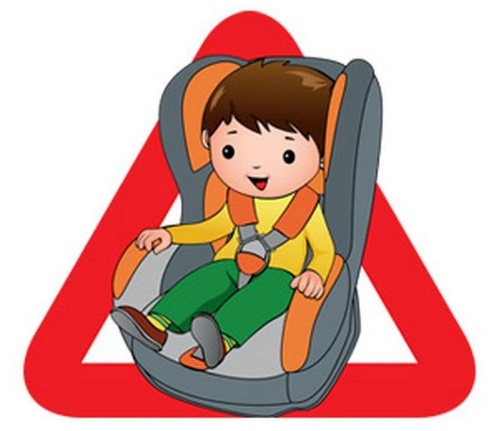 Акция«Пристегни самое дорогое»С 18 декабря 2018 по 11 января 2019проводиться акция «Пристегни самоедорогое», она направлена на обеспечениебезопасности людей во время поездок наавтомобиле.           Помните! За нарушение требований к перевозке детей,     водитель несет административную ответственность по    статье 12.23 ч. 3 в виде административного штрафа в     размере 3000 рублей, а при наступлении тяжких   последствий в результате ДТП, может быть подвергнуты    и уголовной ответственности.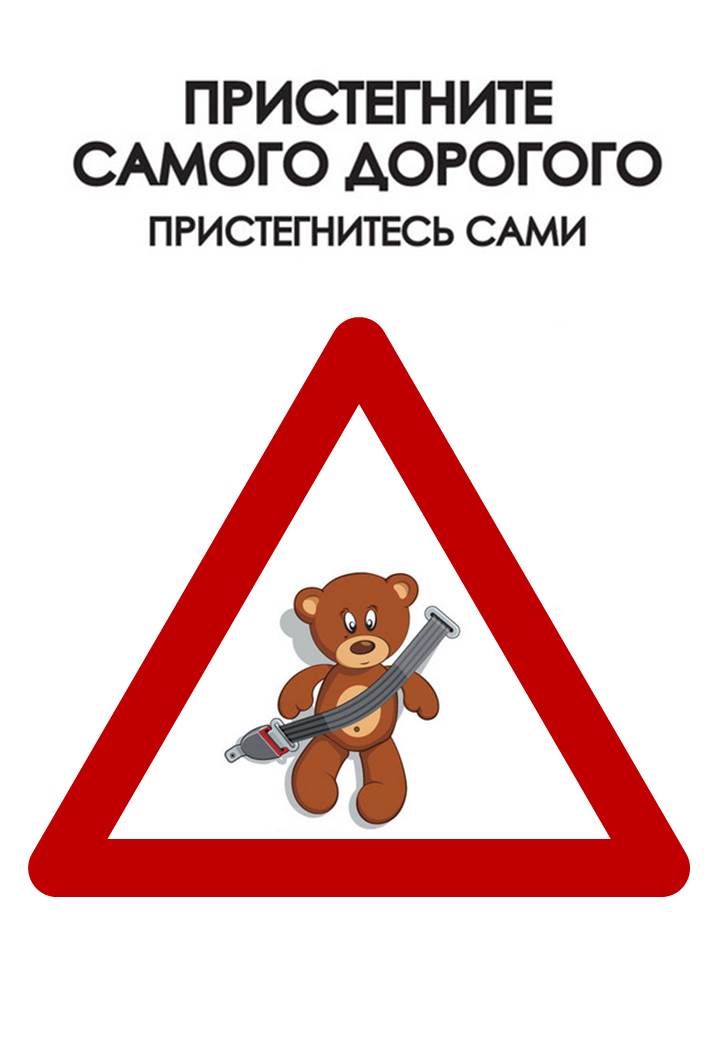  Берегите свою жизнь и жизни   своих пассажиров, пристёгивайтесьремнями безопасности!